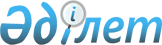 О внесении изменений и дополнений в постановление акимата Камыстинского района от 20 марта 2014 года № 99 "Об определении перечня должностей специалистов в области социального обеспечения, образования, культуры, спорта и ветеринарии, являющихся гражданскими служащими и работающих в сельской местности, на установление повышенных не менее чем на двадцать пять процентов должностных окладов и тарифных ставок по сравнению с окладами и ставками гражданских служащих, занимающихся этими видами деятельности в городских условиях, за счет средств районного бюджета"
					
			Утративший силу
			
			
		
					Постановление акимата Камыстинского района Костанайской области от 8 июля 2015 года № 96. Зарегистрировано Департаментом юстиции Костанайской области 30 июля 2015 года № 5772. Утратило силу постановлением акимата Камыстинского района Костанайской области от 3 февраля 2015 года № 14

      Сноска. Утратило силу постановлением акимата Камыстинского района Костанайской области от 03.02.2015 № 14 (вводится в действие со дня его подписания).      В соответствии с пунктом 3 статьи 238 Трудового кодекса Республики Казахстан от 15 мая 2007 года акимат Камыстинского района ПОСТАНОВЛЯЕТ:



      1. Внести в постановление акимата от 20 марта 2014 года № 99 "Об определении перечня должностей специалистов в области социального обеспечения, образования, культуры, спорта и ветеринарии, являющихся гражданскими служащими и работающих в сельской местности, на установление повышенных не менее чем на двадцать пять процентов должностных окладов и тарифных ставок по сравнению с окладами и ставками гражданских служащих, занимающихся этими видами деятельности в городских условиях, за счет средств районного бюджета" (зарегистрировано в Реестре государственной регистрации нормативных правовых актов под № 4626, опубликовано 9 мая 2014 года в газете "Қамысты жаңалықтары – Камыстинские новости") следующие изменения и дополнения:



      заголовок изложить в следующей редакции:

      "Об определении перечня должностей специалистов в области социального обеспечения, образования, культуры, спорта и ветеринарии, являющихся гражданскими служащими и работающих в сельской местности, для которых за счет средств районного бюджета устанавливаются повышенные не менее чем на двадцать пять процентов должностные оклады и тарифные ставки по сравнению с окладами и ставками гражданских служащих, занимающихся этими видами деятельности в городских условиях";



      пункт 1 изложить в следующей редакции:

      "1. Определить перечень должностей специалистов в области социального обеспечения, образования, культуры, спорта и ветеринарии, являющихся гражданскими служащими и работающих в сельской местности, для которых за счет средств районного бюджета устанавливаются повышенные не менее чем на двадцать пять процентов должностные оклады и тарифные ставки по сравнению с окладами и ставками гражданских служащих, занимающихся этими видами деятельности в городских условиях согласно приложению.";



      в перечне должностей специалистов в области социального обеспечения, образования, культуры, спорта и ветеринарии, являющихся гражданскими служащими и работающих в сельской местности, на установление повышенных не менее чем на двадцать пять процентов должностных окладов и тарифных ставок по сравнению с окладами и ставками гражданских служащих, занимающихся этими видами деятельности в городских условиях, за счет средств районного бюджета, утвержденном указанным постановлением:



      заголовок изложить в следующей редакции:

      "Перечень должностей специалистов в области социального обеспечения, образования, культуры, спорта и ветеринарии, являющихся гражданскими служащими и работающих в сельской местности, для которых за счет средств районного бюджета устанавливаются повышенные не менее чем на двадцать пять процентов должностные оклады и тарифные ставки по сравнению с окладами и ставками гражданских служащих, занимающихся этими видами деятельности в городских условиях";



      пункт 4 дополнить подпунктами 2), 3), 4), 5), 6) и 7) следующего содержания:

      "2) руководитель (директор) государственного учреждения и казенного предприятия;

      3) заместитель руководителя (директора) по учебной, воспитательной работе;

      4) медицинская сестра;

      5) тренер – преподаватель;

      6) инструктор, инструктор – методист;

      7) методист.".



      2. Настоящее постановление вводится в действие по истечении десяти календарных дней после дня его первого официального опубликования.      Аким Камыстинского района                  Ж. Бисимбаев      СОГЛАСОВАНО      Секретарь Камыстинского

      районного маслихата

      __________ Б. Рахимжанов

      «8» июля 2015 год
					© 2012. РГП на ПХВ «Институт законодательства и правовой информации Республики Казахстан» Министерства юстиции Республики Казахстан
				